Baptism Preparation Package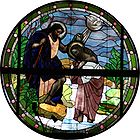 2023Baptism Preparation Dates:Jan.  17, 2023	6:15 pmFeb.  07,2023 	6:15 pmApril 18,2023          6:15pm May  16,2023          6:15pmWe welcome and congratulate those families wishing to pass on our faith to their children through the sacrament of Baptism.  Since baptism is the first sacrament which initiates us into the Church, it is important that we take the time to reflect on our relationship with God and His Church.  This is one of the most important decisions you will make for your child.  As the first teachers of your children in faith, it will be your duty to bring them up to keep God’s commandments as Christ taught us.  Baptism is a life-long commitment which will be nourished by you, reinforced by the faith community, and celebrated in the Church.As part of the preparation for the sacrament, there is a session for parents and godparents which explores the meaning of the sacrament and will familiarize you with how baptism is celebrated in our parish.  We ask that both parents and both Godparents participate in the preparation process and be present at the baptism.There are several forms that need to be submitted to the Office before baptism can be scheduled.  You will need to submit a copy of the child’s birth certificate, and the Baptism Registration Form (included in this package).To register for a session, please complete the attached registration form and attend a session.  At that session, an available date for baptism can be chosen.  If you have any questions, please contact Parish Office at 873-4880.The celebration of baptism is a special time for your family, friends, and the entire faith community; we look forward to joining with you as your child begins his/her journey of faith with us. The Role of Godparents. Congratulations you have been chosen to be a godparent. From its very title you can see that this role relates to "God" and therefore belongs primarily to the realm of the spiritual and the holy. It is not a reward for past deeds, and certainly not connected with civil guardianship or future care of the child. Your new role is a sacred responsibility, entrusted to you "now" to participate and share in your new godchild’s Christian life and education. So, what then is your role? During the opening rites of the Liturgy of Baptism, the godparents are asked to answer the following question: "Are you ready to help the parents of these children in their duty as Christian parents". Presumably, after due reflection you will be ready to answer "Yes". In other words, your role is to assist the parents in guiding their child to know God and to belong to his Church in the fullest way possible. As a Christian and now as a godparent, allow the liturgy of baptism to speak directly to you, not just about your new role but also as fellow traveler along the road of faith. Pay special attention to the forms and symbols used: the waters that wash away sin and restore us to new life in Christ, that new life signified in the white garment, the oil of chrism that brings both healing and strength and sets us apart for the work of the Kingdom and of course that lighted candle symbolizing that Christ and his Gospel has become in the words of the psalm a "light for our feet", guiding us along the road of faith. This is why, at its very heart, your relationship with your new godchild is a "spiritual" one. Of course, as with any special relationship the affection that underpins it can be demonstrated in practical and giving ways. Baptism is the sacrament of faith. But faith needs the community of believers. It is only within the faith of the Church that each of the faithful can believe. 
(Catechism of the Catholic Church #1253)Over the next few years try some of the following ways to nurture and develop this spiritual relationship: Keep a note of the date of the Baptism and on each anniversary celebrate the day with a visit, a card, an appropriate gift (such as a bible, religious books/goods, jewelry etc.) or a phone call.  As you godchild grows in his/her knowledge of the Christian faith try to be present to encourage and share your own Christian faith and values. Send assurances of prayers and blessings to your godchild. Always speak well of the gift of our Christian faith and the need for regular prayer and worship of God.  Mark each sacramental milestone in the life of your godchild with a special card or appropriate gift. Try to be present for his/her reception of First Reconciliation, First Communion and Confirmation.  Be supportive of your godchild’s parents in their role as Christian parents and primary educators of their child.  Use this wonderful opportunity to review your own faith life and practice. Become a model of Christian living for your godchild through the practice of daily prayer, weekly attendance at Mass and an active and full participation in the life of your own parish. When the initial delight and pride of your choice as godparents has evaporated you remain in this sacred responsibility, a responsibility you undertook before God and his Church, in response to that invitation. Try to remain faithful to that invitation and active in the life of your godchild. It is after the Baptism ceremony that your real work begins! Remember always, that it is only by living a full Christian life that you both will experience the great and joyful potential this relationship has to offer. Congratulations once more and may God bless you and your new godchild.St. Patrick Co-CathedralFather Marek Pisarek OMI 5206-52nd Street, Yellowknife, NT X1A 1T9Tel: (867)873-4880      Website: www.stpatrickchurchyk.comBaptism Registration FormPlease indicate the month you have requested for Baptism: ______________________Child’s Given Names (Please print clearly in capital letters)____________________________________________________________________________	First Name			Middle Name(s)				Last NameMale______	Female_____Date of Birth: D/___________M/______________ Y/________________Place of Birth (City & Prov) _____________________________________________________________ Birth Certificate AttachedParent Information:Father’s name: (First)_____________________(Middle)__________________(Last)_______________________Religion_____Address: ___________________________________________City: ____________X1A _________Tel: (Home)________________________  (Work)________________________(Cell)_________________Mother’s name: (First)____________________(Middle)________________(Maiden)______________________Religion______Surname being used: ________________________________Address: ___________________________________________City: ___________X1A ________Tel: (Home)________________________  (Work)________________________(Cell)__________________Are you: ______married in the church	  ______civilly married or common-law	  ______singleAre you registered with St. Patrick Parish? ____yes	_____noEmail address: __________________________________________________________________		(Mother's email)		__________________________________________________________________		(Father's email)OVER		 Godparent Information: (One godparent must be a practicing Roman Catholic, 16 years or older who has received the Sacraments of Baptism, Eucharist, and Confirmation.  The second godparent may be Catholic or non-Catholic Christian)Godfather’s Full Name: ______________________________________________ Religion________	By proxy: ________yes	_________noGodmother’s Full Name: _____________________________________________ Religion_________	By proxy: ________yes	_________noIf by proxy, person's complete name:________________________________________________________________Religion_________First name				Last nameDate to Remember:Preparation Session: __________________________________ Session attended: ___________				Parent Signatures: _____________________________&________________________________Please return this form to the church or to the Parish Office, or by email to                                                             flmariano1958@gmail.com